How to Start a Creamery: Food Safety & Defense PlanNCR-SARE FNC13-918	By	Linda Marcoot, RD, MBA& Beth Marcoot,Table of ContentsIntroduction………………………………………………………………………3Food safety/defense coordinator training...................................................4FSMA..........................................................................................................6FDA Inspection Guidelines…………………………………………………….7Food Facility Registration with FDA…………………………………………..8Prerequisite Programs (PPs) or Standard Operating Procedures (SOPs)..9Develop Hazardous Analysis Critical Control Points(HACCP) Plan or Hazardous Analysis Risk-based Preventive Control (HARPC) Plan…….10HACCP Plan Design……………………………………………………………11Recall/Traceability Program……………………………………………………12Consumer Complaint Program………………………………………………..14Food Defense Plan……………………………………………………………..15Third Party Audits……………………………………………………………….17Conclusion……………………………………………………………………….18IntroductionThis manual is guide to the first steps in creating a food safety and food defense plan for a starting creamery.  Most of the information you will find in the document is from the FDA website, www.fda.gov.  Our goal is to inform one beginning a creamery on the different ways to navigate through the startup process. When thinking and gathering information to create a sustainable farm by processing any type of human food product, development of the food safety/defense plan (food safety refers to accidental contamination and food defense refers to intentional contamination or adulteration of the food product) should be considered equal with development of the business plan, arranging finance, and all other aspects of the planning process.  An individual or team should be designated in the organization to be food safety/defense coordinators.  This coordinator should be or become educated in reliable food safety/defense.  A food safety consultant may be complimentary but WARNING – make sure the information is reliable.  This will take investment of time, effort, and money.  This will be ongoing, expect changes in regulations, continuous an ongoing staff education, and continuous monitoring and evaluation of the food safety/defense plan. And do not completely rely on a consultant this is your business and it is your business to be knowledgeable about your food safety program! But a good consultant should be one that empowers by not only sharing knowledge but also provides guidance on identifying reliable resources, inspires development of processes that will improve effectiveness of operations.  A good consultant should enable you to grow in independence.   Food Safety/Defense Coordinator TrainingBasic Food Safety Training – www.ServSafe.com – National Restaurant Association.  Can download printable Food Handler or for a fee online Food Service Sanitation Manager Certification Course.www.nfsmi.org – FREE- many training programs available.  Recommend Serving It Safe for basic sanitation similar to ServSafeFree Subscription to Food Safety Magazine - http://www.foodsafetymagazine.com/ Illinois Technical Institute has partnered with the Food Drug Administration (FDA) to develop and make training for Food Safety Modernization Act (FSMA) for small and  medium size food manufacturers - http://www.iit.edu/ifsh/alliance/pdfs/FSPCA_TAN_At-a-Glance_11_20_2015_Final.pdf Basic Foodborne Illness Microbiologyhttp://www.fda.gov/Food/FoodborneIllnessContaminants/FoodborneIllnessesNeedToKnow/default.htm  http://www.marlerclark.com/ - A nationwide law firm representing victims of foodborne illness.  This website reports failures of the food provider leading to foodborne illness in specific cases.  Also provides general information about specific pathogenic microorganisms.Foodborne Illness Microbiology – Bag Bug Book http://www.fda.gov/Food/FoodborneIllnessContaminants/CausesOfIllnessBadBugBook/default.htm Food Drug Administration (FDA) free publications - http://www.fda.gov/downloads/Food/ResourcesForYou/UCM222258.pdf FDA Overview of Food Business http://www.fda.gov/Food/ResourcesForYou/Industry/ucm322302.htm FDA Employee Health and Hygiene Interactive Training - http://www.fda.gov/food/guidanceregulation/retailfoodprotection/industryandregulatoryassistanceandtrainingresources/ucm266434.htm FDA Employee Health and Hygiene Workbook downloadable - http://www.fda.gov/downloads/Food/GuidanceRegulation/RetailFoodProtection/IndustryandRegulatoryAssistanceandTrainingResources/UCM194575.pdf More FDA training resources - http://www.fda.gov/Food/GuidanceRegulation/RetailFoodProtection/IndustryandRegulatoryAssistanceandTrainingResources/default.htm Third party audit companies – useful but often very expensive  FSMA-Food Safety Modernization ActA good starting point is to understand regulation.  “In accordance to the Food Drug Administration (FDA), Food Safety Modernization Act (FSMA), the most sweeping reform of our food safety laws in more than 70 years, was signed into law by President Obama January 4, 2011.  It aims to ensure the US food supply is safe by shifting the focus from responding to contamination to preventing it.” (www.fda.gov/Food/GuidanceRegulation/FSMA) FDA Inspection GuidelinesTo gain awareness of expectations through an FDA inspection: FDA Inspection Guidelines for Dairy Products: http://www.fda.gov/ICECI/Inspections/InspectionGuides/ucm074974.htm   And Interstate Milk Shippers List http://www.fda.gov/Food/GuidanceRegulation/FederalStateFoodPrograms/ucm2007965.htm   Food Facility RegistrationThe Public Health Security and Bioterrorist Preparedness and Response Act of 2002 directs the FDA… to take steps to protect the public from a threatened or actual terrorist attack on the U.S. food supply and other food related emergencies. (http://www.fda.gov/Food/GuidanceRegulation/FoodFacilityRegistration/default.htm) To carry out this direction the FDA requires manufacturing begins the business must be registered on the Food Drug Administration “Food Facility Registration” on the internet website - http://www.fda.gov/Food/GuidanceRegulation/FoodFacilityRegistration/ucm073728.htm.  A step by step Guidance tool is available to assist in completing the Food Facility Registration.  The registration maybe completed as of January 1, 2016 must be completed online.  To actually fill in the online Food Facility Registration for go to -http://www.fda.gov/Food/GuidanceRegulation/FoodFacilityRegistration/default.htm.  Registration must be renewed each even numbered years from October 1 through December 31. Maintain a copy of the completed Food Facility Registration in your facility which contains the facility’s Registration number and pin number used to log on to account created for future updates.  Renewal is also required when a facility changes ownership.   WARNING – There are companies that will complete the registration for you for a fee and send you a plaque with your information on it to display.  They will offer to register your facility every year.  This is not a regulatory requirement, it is costly, I recommend your facility identification number is kept in private documentation and not displayed to the public. The FDA requires you to register your facility on the even number years (e.g. 2016, 2018). Prerequisite Programs (PPs) or Standard Operating Procedures (SOPs)To assure that expected practices are continuously in practice, procedures on everyday tasks are developed.  “Prerequisite programs (PPs) are universal procedures used to control the conditions of the plant environment that contribute to the overall safety of the product.” (Dairy HACCP- NCIMS HACCP Pilot Program http://www.fda.gov/Food/GuidanceRegulation/HACCP/ucm120907.htm ) Pasteurized Milk Ordinance -http://www.fda.gov/food/guidanceregulation/guidancedocumentsregulatoryinformation/milk/ucm301297.htm PPs recommended to include (but be specific to your facility’s needs):Good Manufacturing Practices - http://www.fda.gov/food/guidanceregulation/guidancedocumentsregulatoryinformation/ucm238182.htm Personnel PracticesCustomer ComplaintChemical ControlCleaningPreventive MaintenanceTransportation and StorageIntegrated Pest ManagementReceivingAllergen ControlApproved SupplierAll staff are trained on PPs. Be sure to keep training documentation on all training completed. PPs are approved initially by the facility’s governing body or designated individual, reviewed at least annually and updated as necessary throughout the year.  PPs address any usual task in the facility.  Develop Hazardous Analysis Critical Control Points(HACCP) Plan or Hazardous Analysis Risk-based Preventive Control (HARPC) Plan ,  resources include:Differences in HACCP and HARPC are explained simply in Food Safety Magazine Article: http://www.foodsafetymagazine.com/magazine-archive1/december-2015january-2016/how-food-companies-can-modify-their-existing-haccp-plans-into-an-all-encompassing-food-safety-plan/ .  FDA regulation for HARPC has not been finalized at this time but to progress food safety program to HARPC is recommended.Guidebook for the Preparation of HACCP Planshttp://www.fsis.usda.gov/wps/wcm/connect/3ec95930-e7fe-4e61-90ad-675e6b483591/HACCP-1.pdf?MOD=AJPERES  Dairy HACCP- NCIMS HACCP Pilot Program http://www.fda.gov/Food/GuidanceRegulation/HACCP/ucm120907.htm  *Use these guides to critically specifically review each step of the process.  Note: One individual must receive certified training in HACCP planning.  Keep this certification with HACCP Plan for regulatory review.  This could be a consult who is not an employee of the facility but who has assisted in development of the HACCP Plan and reassesses and modifies the HACCP Plan as necessary.The HACCP plan must include:Product DescriptionProcess Flow DiagramQuestion Checklist of Hazard Analysis ProcessIdentification of Hazard/Preventive MeasuresHazard Analysis for each product HACCP Plan Development Form:  Monitoring Procedures and FrequencyHACCP Plan:  for each product identify critical limits, monitoring procedures and frequency, HACCP Records, Verification Procedures and Frequency and Corrective Actions for each step in the production process including receiving raw ingredients through storage of the finished product.Record KeepingValidation, Verification, anReassessment of the effectiveness of the HACCP PlanContinuous and ongoing staff training Recall/Traceability ProgramYou can incorporated our Recall and Traceability Program with our HACCP program to expand toward a Hazardous Analysis Risk Preventive Control (HARPC) Program.  Although the regulation for HARPC has not been finalized the concept maybe incorporated.  Traceability Program http://www.fda.gov/downloads/Food/GuidanceRegulation/UCM341810.pdf Identification of ingredients including lot numbers, manufacturer name and address so that all product produced can be traced back to its originIdentification of all products produced so that all products can be traced to consumer.Recall Programhttp://www.fsis.usda.gov/shared/PDF/RecallPlanBooklet_0513.pdf This is a two part plan proactive program.  Part 1 includes delegating tasks to staff such as:  Primary Recall Coordinator, Alternate Recall Coordinator, Consumer Representative, Public Affairs Representative with written description of tasks of designation would achieve during a recall.  Establishing criteria when a recall would be necessary, determination of implications of a recall (why would our company consider a recall), identifying specific records to be kept that would be essential and those that would be helpful in the event of a recall, development a several scenarios in which a recall might occur, identifying and prioritizing communications in the event a recall, specifics of content of recall communications, specifies responsibility  of the recipient of recall communications, identifies process to notify public of the recall with sample notification recall letter and press releases for various scenarios, defines specific checks of effectiveness in the recall process, determination of returned product and disposition, and development of a plan of recall simulations.  Regulations requires two mock recalls with records of mock recalls annually.Part 2 includes the actual sample recall communication samples – press releases and recall letters for various scenarios, Recall Plan Forms – identifying recall team members and contact information, http://www.fda.gov/ICECI/Inspections/IOM/ucm122545.htm FDA guidance for Recall Classification. Consumer Complaint ProgramA facility must have a Consumer Complaint Program in place.  This can be a file with a specific form that has a series of questions for the customer filing the complaint.  The form should include basic information (name, date, product complaining about). Be sure to involve questions related to time of onset, was there a medical professional involved and the details, symptoms, etc. http://www.fda.gov/downloads/iceci/inspections/iom/ucm123515.pdf           Online Voluntary Reporting for Serious Food/Beverage Allergic Reactions -https://www.accessdata.fda.gov/scripts/medwatch/index.cfm?action=reporting.home See Appendix AFood Defense PlanFood Defense traininghttp://www.fda.gov/Food/FoodDefense/ToolsEducationalMaterials/ucm353774.htm Provides Food Defense training for Food Defense Coordinator with a printable certificate to be maintained in facility training recordsProvides Food Defense training for all staff Food Defense Builder http://www.fda.gov/Food/FoodDefense/ToolsEducationalMaterials/ucm349888.htm-Provides a downloadable online database to create individualized and printable Food Defense Program.c.    Vulnerability Assessment-Identifying Greatest Threatshttp://www.fda.gov/Food/FoodDefense/ToolsEducationalMaterials/ucm295900.htm Provides downloadable online software to create individualized and printable program.  The software provides questions to be answered about the facility and process to help identify vulnerable areas by considering what type of attack is the greatest threat and whether a biological or chemical agent might be used in an attack.  The intent is that by conducting a vulnerability assessment of the food production facility and process, the user can then better focus resources on protecting the most susceptible points.Mitigation Strategies – Identifying Preventive Measureshttp://www.fda.gov/Food/FoodDefense/ToolsEducationalMaterials/ucm295898.htm Provides downloadable online database to create an individualized and printable program.  Preventive measures are identified to protect the food in all stages of receiving ingredients, processing, storage, packaging, transporting the product to protect against intentional adulteration. CARVER Shockhttp://www.fda.gov/ForConsumers/ConsumerUpdates/ucm094560.htmock Provides CARVER is an acronym for the following six attributes used to evaluate the attractiveness of a target for attack:•Criticality - measure of public health and economic impacts of an attack•Accessibility – ability to physically access and egress from target•Recuperability – ability of system to recover from an attack•Vulnerability – ease of accomplishing attack•Effect – amount of direct loss from an attack as measured by loss in production•Recognizability – ease of identifying targetIn addition, the modified CARVER tool evaluates a seventh attribute, the combined health, economic, and psychological impacts of an attack, or the SHOCK attributes of a target.Third Party AuditsConsiderations Third Party Audits – Many buyers like Whole Foods require a Third Party Audit.  Third Party Audits are beneficial but can be costly. There are many companies that will offer an “Educational” audit before they will come in and complete the audit that will be on file.  The Educational audit is very informative and usually will follow the FDA guidelines. Here is a good resource for more information on third party audits. http://www.foodsafetymagazine.com/magazine-archive1/octobernovember-2009/third-party-audits-what-the-food-industry-really-needs/ ConclusionDeveloping a Food Safety and Food Defense program is essential to manufacturing food productions.  Maintaining an efficient and effective food safety program there must be ongoing practice, evaluation and education.  Food safety must be as actively pursued as any part of the business.Appendix A: Customer Compliant Flow Chart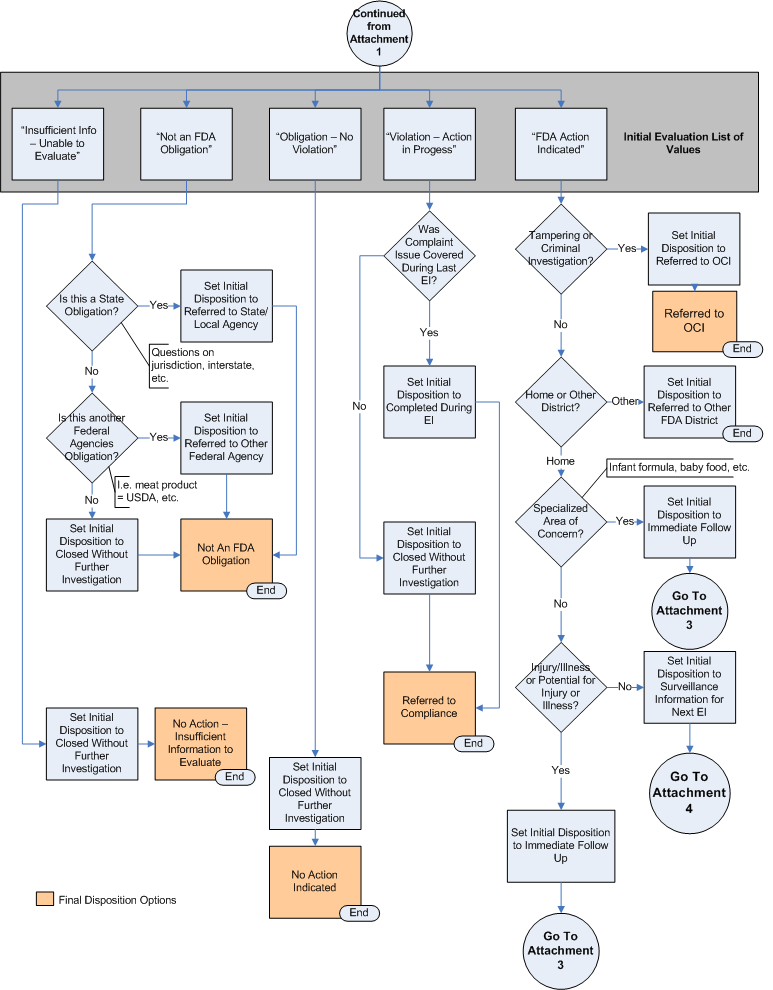 